20 сентября 2018 г. в МБУ ФОК «Золотая Орда» прошел фестиваль « ГТО для  всех» в рамках проведения фестиваля в Ординском сельском поселении проекта «Орда. Спорт. Люди. Разные, но равные!» краевого мероприятия «Мы выбираем спорт!». В сдаче норм ГТО приняли участие 92 человека. Всем участникам вручена сувенирная продукция.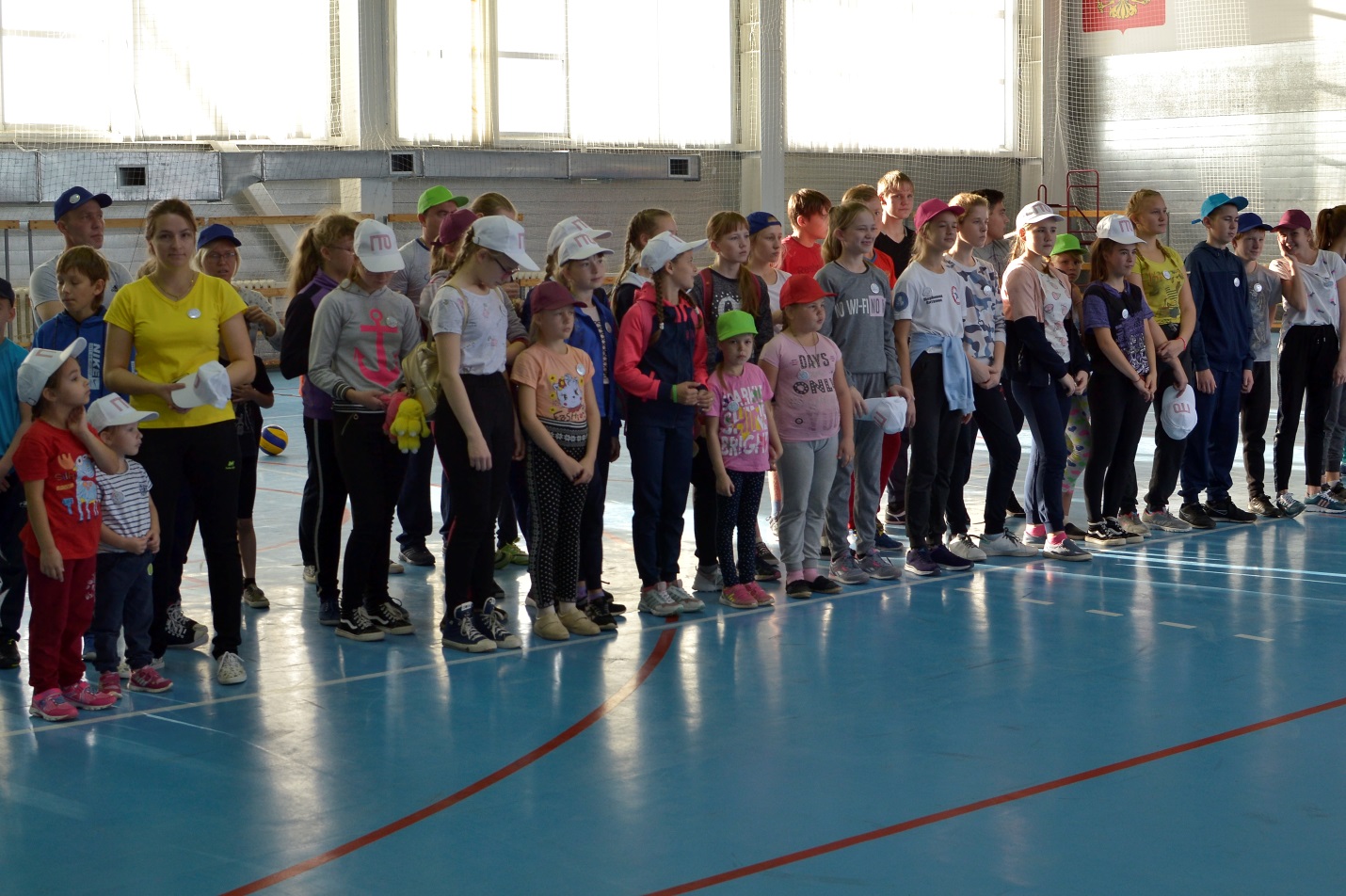 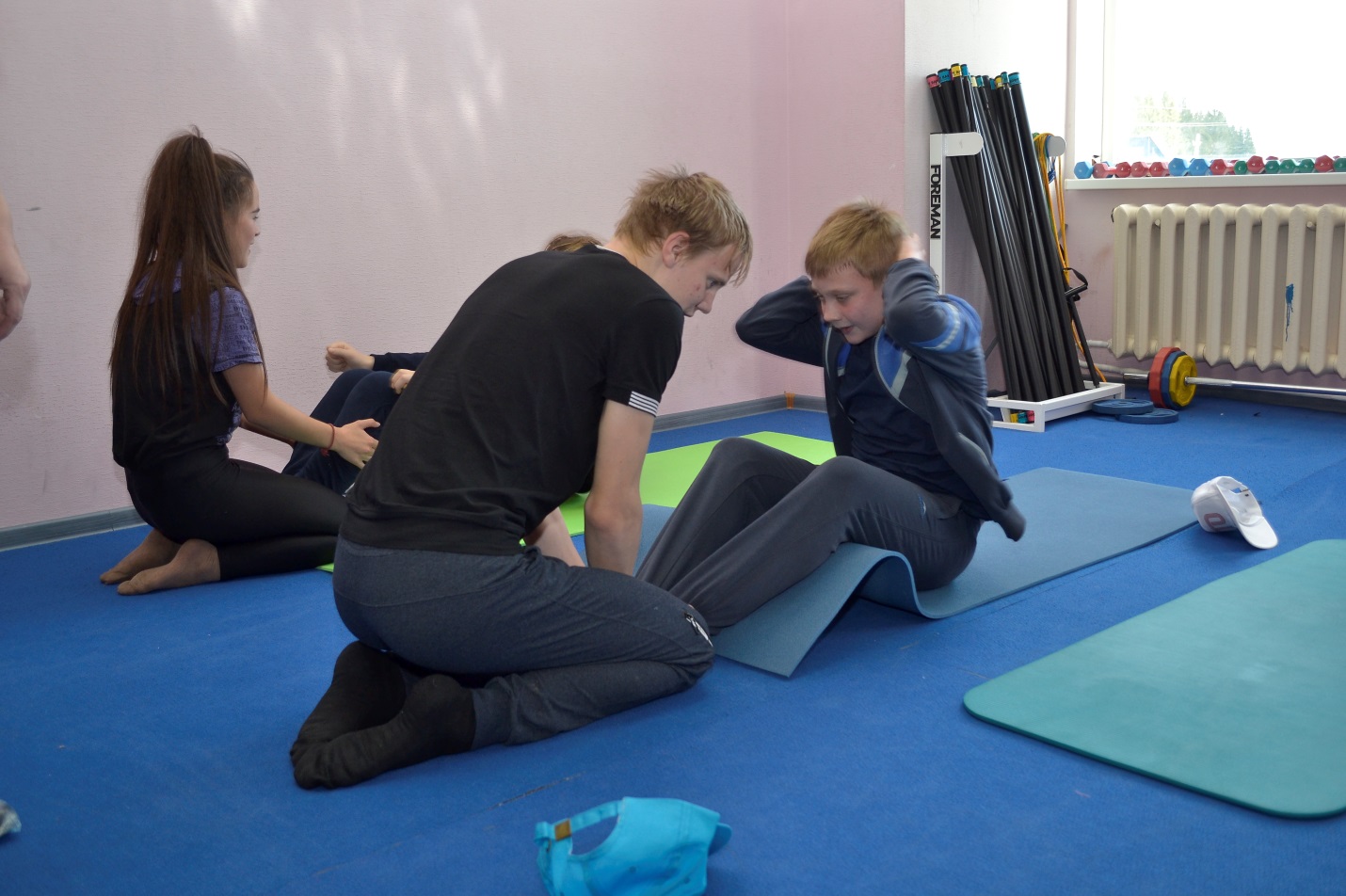 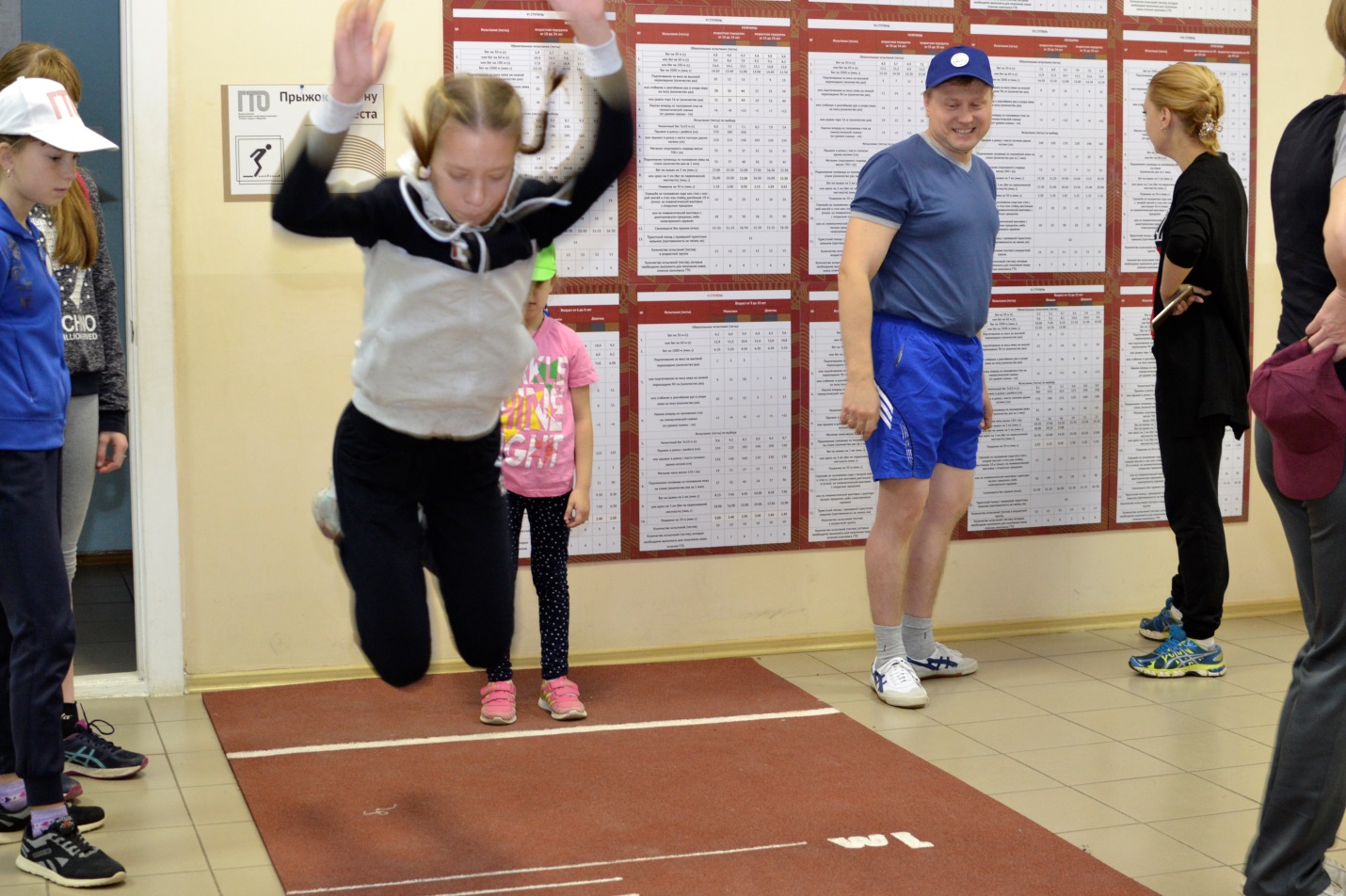 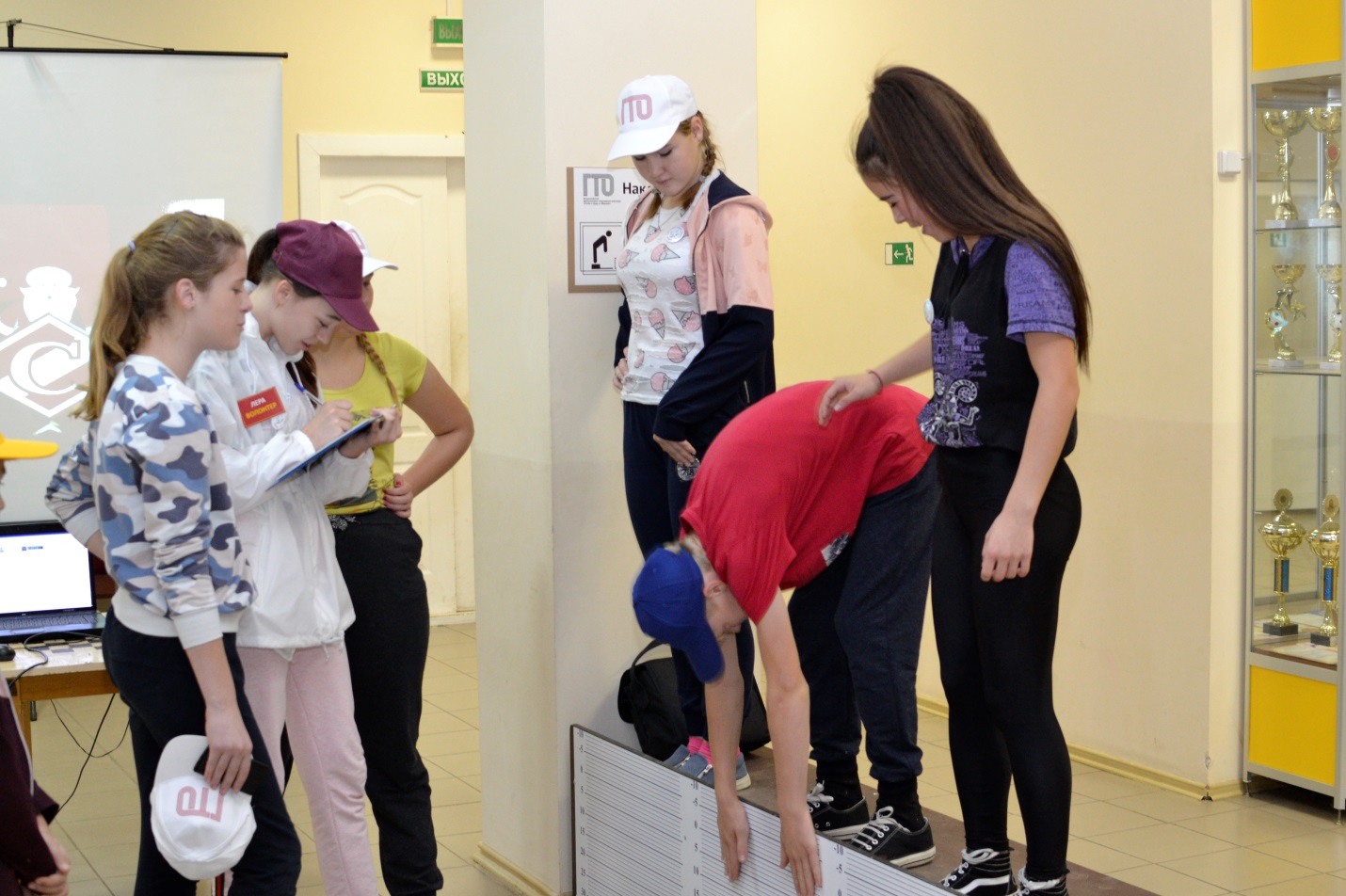 